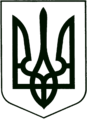 УКРАЇНА
МОГИЛІВ-ПОДІЛЬСЬКА МІСЬКА РАДА
ВІННИЦЬКОЇ ОБЛАСТІВИКОНАВЧИЙ КОМІТЕТ                                                           РІШЕННЯ №60Від 24.02.2022р.                                              м. Могилів-ПодільськийПро надання дозволу на розміщення зовнішньої рекламиКеруючись ст.30 Закону України «Про місцеве самоврядування в Україні», постановою Кабінету Міністрів України від 29.12.2003 року №2067 «Про затвердження Типових правил розміщення зовнішньої реклами», рішенням 11 сесії міської ради 6 скликання від 04.10.2011р. №283 «Про порядок розміщення об’єктів зовнішньої реклами в м. Могилеві-Подільському», розглянувши звернення начальника комунального підприємства «Тірас» Гриценюка В.А.,-виконком міської ради ВИРІШИВ:          1. Надати дозвіл комунальному підприємству «Тірас» на розміщення зовнішньої реклами (огорожа автопарковки) по вул. Ринковій, 56 А, в м. Могилеві-Подільському, терміном на 5 років.          2. Об’єкти зовнішньої реклами розташувати згідно з Правилами, затвердженими рішенням 11 сесії міської ради 6 скликання від 04.10.2011р. №283.          3. Заявнику отримати погодження передбачені постановою Кабінету Міністрів України від 29.12.2003 року №2067 «Про затвердження Типових правил розміщення зовнішньої реклами».          4. Управлінню містобудування та архітектури міської ради (Дунський Ю.С.) підготувати договір та надати дозвіл на користування місцем, для розташування спеціальних конструкцій носіїв реклами.          5. Контроль за виконанням даного рішення покласти на першого заступника міського голови Безмещука П.О..Міський голова                                                       Геннадій ГЛУХМАНЮК